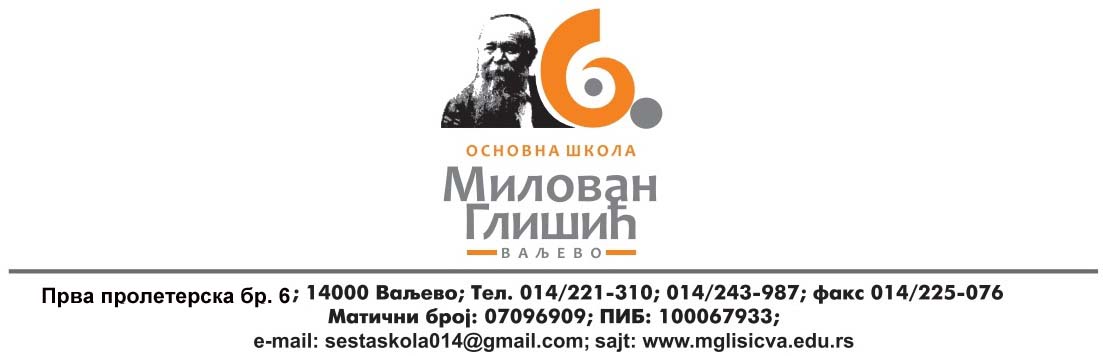 Инструкције за родитеље у вези са довођењем деце у продужени боравак током трајања пандемије covid-19У циљу сузбијања ширења заразе вирусом covid-19 родитељ:- доставља потврду од стране послодавца која доказује да су оба родитеља/самохрани родитељ у радном односу и да није могуће рад им организовати од куће;- свакодневно, пре доласка у школу, детету и себи измери температуру и да у случају повишене температуре дете не доводи у школу, а о томе извести директора;- у обавези је да при довођењу детета у школу носи маску, тако да маска прекрива уста и нос, дезинфикује руке на улазу препаратом и пређе преко постављене дезобаријере;- треба да се изјасни да ли ће и наредног дана доводити дете у продужени боравак- при уласку и изласку из школе, одржава минимално 2м раздаљине у односу на запослене и друга лица;- обезбеди посебну флашицу са водом, која ће бити само за потребе дететовог боравка у школи;- деца треба да доручкују пре доласка у школу, а други оброк да понесу са собом.